BYLINKÁŘSTVÍ, ANEB  VYROB SI SVOU MANDRAGORU  Mandragory se obecně používají k přivedení přeměněných nebo zakletých osob do pů-vodního stavu. Jejich křik má však smrtící účinky a při přesazování malých Mandragor je nutné mít na uších protihlukové klapky. ÚKOLCo jiného, než vyrobit Mandragoru  A nezapomeň přitom na výše zmiňované klapky na uši - i kdyby byly růžové a chlupaté… Materiál můžeš použít jakýkoliv dle vlastních představ nebo si jej za 20 Kč můžeš pořídit u nás.    Svůj výrobek nám pak přines ukázat a body jsou Tvoje BONUSOVÝ DOBROVOLNÝ ÚKOL NA MĚSÍC BŘEZENNíže si prohlédni pět rostlin na obrázcích a zkus je pojmenovat.Pokud si nevíš rady, můžeš se poradit například s knihou nazvanou Květiny na za-hradě, případně se obrať s žádostí o pomoc na profesorku Prýtovou ;-)   Ať se daří, mudlo! 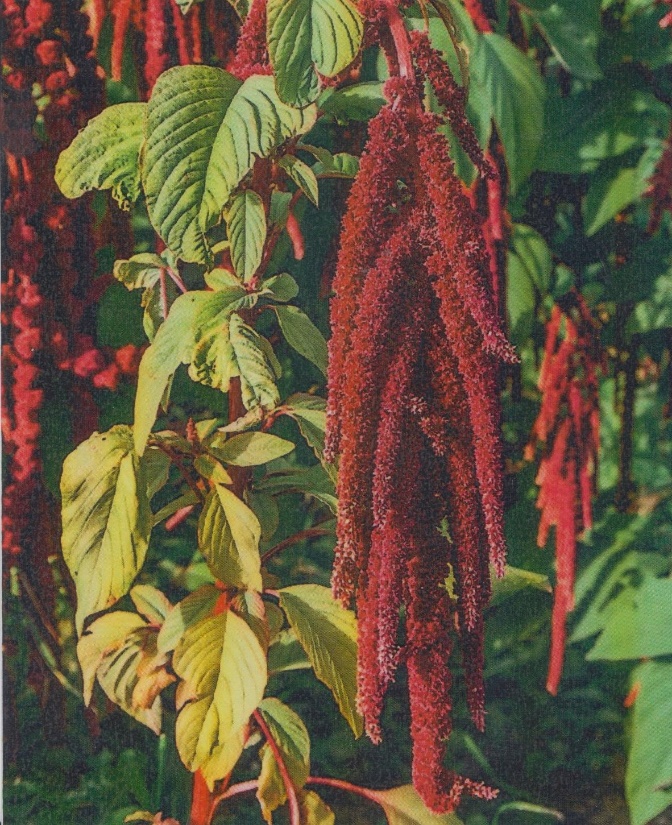 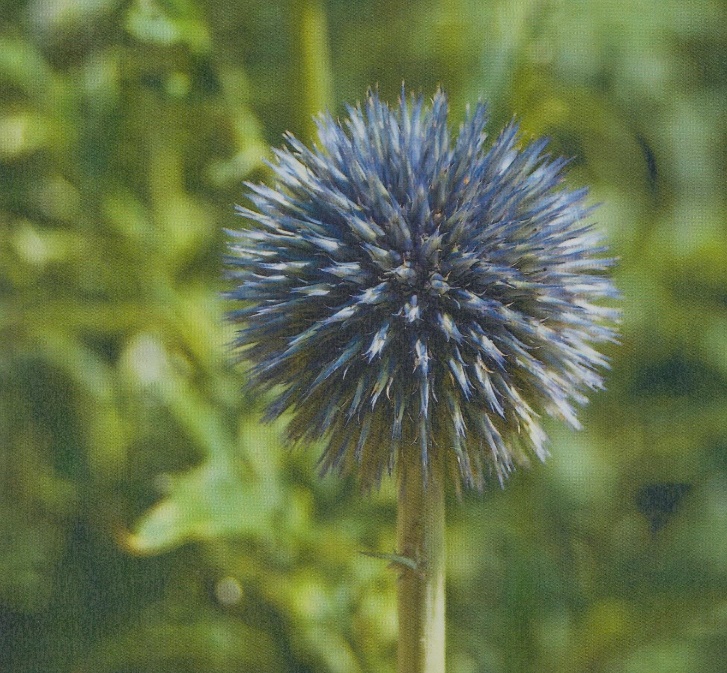 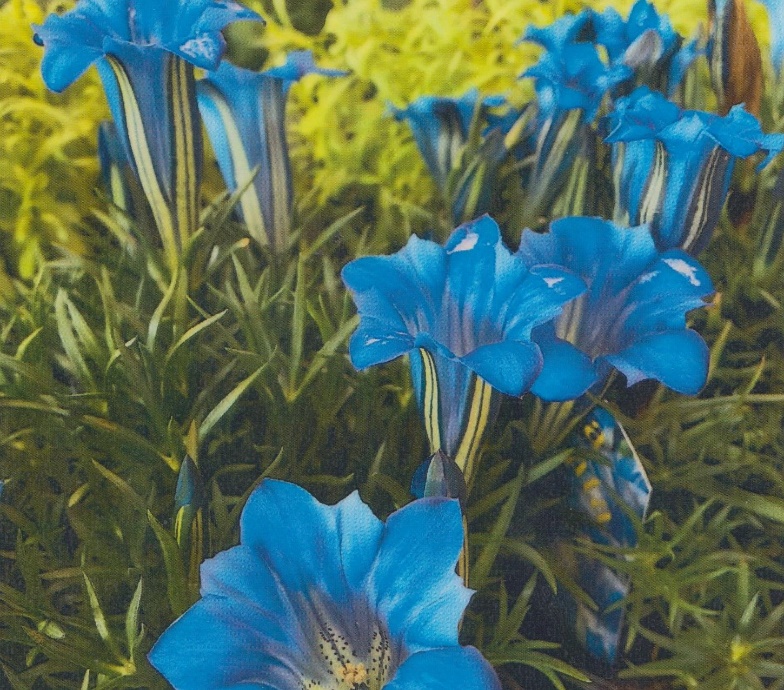 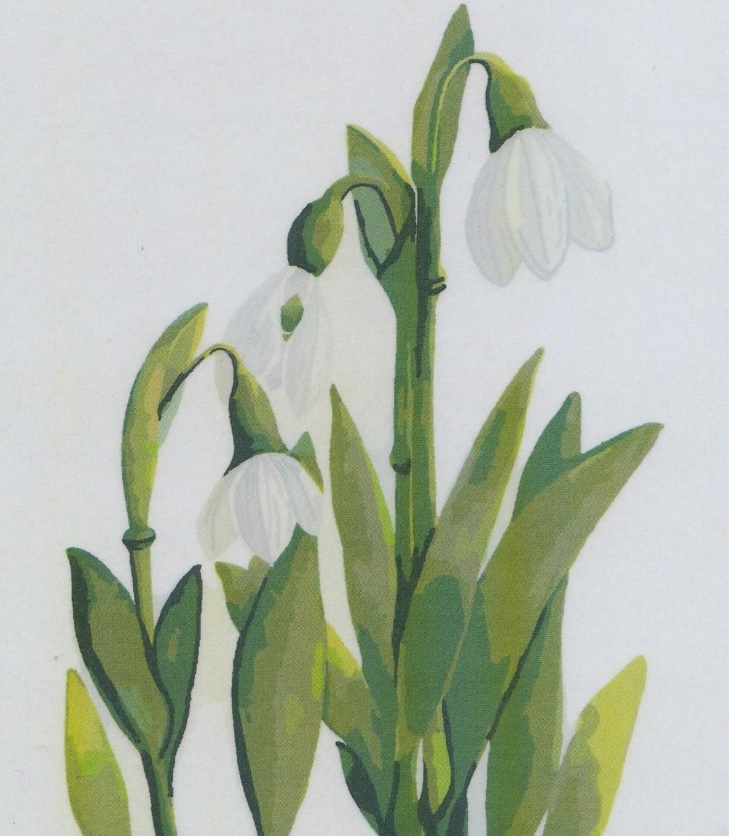 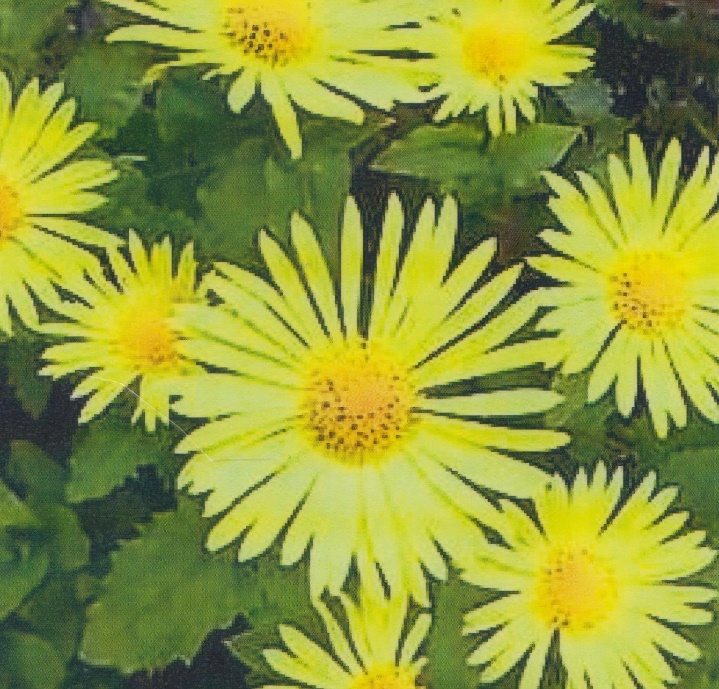 